		ПРОЕКТ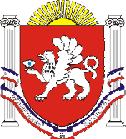 РЕСПУБЛИКА КРЫМРАЗДОЛЬНЕНСКИЙ РАЙОНКОВЫЛЬНОВСКИЙ СЕЛЬСКИЙ СОВЕТ РЕШЕНИЕ_____.2023 г.				с. Ковыльное				№ ______О внесении изменений в Устав муниципального образования Ковыльновское сельское поселение Раздольненского района Республики КрымВ связи с изменениями норм действующего федерального законодательства, с целью приведения Устава муниципального образования Ковыльновское сельское поселение Раздольненского района Республики Крым в соответствие с Федеральным законом 06.10.2003 № 131-ФЗ «Об общих принципах организации местного самоуправления в Российской Федерации», Федеральным законом от 21.12.2021 № 414-ФЗ «Об общих принципах организации публичной власти в субъектах Российской Федерации», Законом Республики Крым от 19.07.2022 № 307-ЗРК/2022 «Об исполнительных органах Республики Крым» Ковыльновский сельский совет РЕШИЛ:	1.Внести в Устав муниципального образования Ковыльновское сельское поселение Раздольненского района Республики Крым, принятый решением 3-й сессии Ковыльновского сельского совета 1 созыва от 13.11.2014 г. № 1 (с изменениями и дополнениями, внесенными решениями от 30.12.2016 № 320, от 31.05.2017 № 376, от 11.12.2017 № 408, от 29.05.2018 № 481, от 03.10.2018 № 508, от 04.03.2019 № 551, от 12.04.2019 № 562, от 20.05.2019 № 573, от 19.07.2019 № 602, от 20.01.2020 № 54, от 26.02.2020 № 64, от 02.06.2020 № 82, от 17.12.2020 №104, от 16.03.2021 № 136, от 02.06.2021 № 176, от 10.11.2021 № 205, от 22.09.2022 № 271) следующие изменения:	1.1.пункт 6 части 1 статьи 10 Устава признать утратившим силу;     	     1.2. статью 14 Устава дополнить пунктом 5.1 следующего содержания:«5.1) инициативные проекты;»;    	     1.3. в абзаце втором части 7 статьи 15 Устава слова «исполнительным органом государственной власти Республики Крым» заменить словами «исполнительным органом Республики Крым»;1.4. в подпункте «б» пункта 2 части 2 статьи 34 Устава слова «Председателя Совета министров Республики Крым» исключить;1.5. в подпункте «б» пункта 2 части 7 статьи 47 Устава слова «Председателя Совета министров Республики Крым» исключить;    1.6. абзац четырнадцатый пункта 6 части 1 статьи 53 Устава признать утратившим силу;1.7. статью 63.1 Устава дополнить частью 2 следующего содержания:«2. Глава Республики Крым:1) вправе вынести предупреждение, объявить выговор главе Ковыльновского сельского поселения за неисполнение или ненадлежащее исполнение обязанностей по обеспечению осуществления органами местного самоуправления отдельных государственных полномочий, переданных органам местного самоуправления федеральными законами и (или) законами Республики Крым;2) вправе отрешить от должности главу Ковыльновского сельского поселения в случае, если в течение месяца со дня вынесения Главой Республики Крым предупреждения, объявления выговора главе Ковыльновского сельского поселения в соответствии с пунктом 1 настоящей части главой Ковыльновского сельского поселения не были приняты в пределах своих полномочий меры по устранению причин, послуживших основанием для вынесения ему предупреждения, объявления выговора;3) вправе обратиться в Ковыльновский сельский совет с инициативой об удалении главы Ковыльновского сельского поселения в отставку, в том числе в случае систематического недостижения показателей для оценки эффективности деятельности органов местного самоуправления в порядке, установленном федеральным законом об общих принципах организации местного самоуправления.».2. Председателю Ковыльновского сельского совета - главе Администрации Ковыльновского сельского поселения в порядке, установленном Федеральным законом от 21.07.2005 № 97-ФЗ «О государственной регистрации уставов муниципальных образований», представить настоящее решение на государственную регистрацию в течение 15 дней со дня принятия в Управление Министерства юстиции Российской Федерации по Республике Крым.3. Настоящее решение после его государственной регистрации подлежит официальному опубликованию (обнародованию) на информационных стендах населенных пунктов Ковыльновского сельского поселения и на официальном сайте Администрации Ковыльновского сельского поселения в сети Интернет (http:/ kovilnovskoe-sp.ru/).4. Настоящее решение вступает в силу после его официального опубликования (обнародования).5. Направить в течении 10 дней со дня официального опубликования (обнародования) в регистрирующий орган сведения об источнике и о дате официального опубликования (обнародования) настоящего решения для включения указанных сведений в государственный реестр уставов муниципальных образований субъекта Российской Федерации.6. Контроль за исполнением настоящего решения возложить на председателя Ковыльновского сельского совета - главу Администрации Ковыльновского сельского поселения.Председатель Ковыльновского сельскогосовета - глава АдминистрацииКовыльновского сельского поселения					Ю.Н. Михайленко